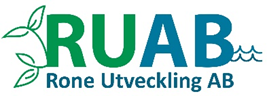 ”FLER PLING I DÖRREN” -beställ ett Presentkort i RONEHAMS LIVVad trevligt att du vill bidra till att skapa ”Fler pling i dörren hos Ronehamns Livs”. Med den här digitala beställningssedeln kan du tom den 30/4 -24 enkelt fylla i din beställning av en eller flera Presentkort.  Fyll i din beställning av Presentkortet, enligt nedan. Spar ned dokumentet och mejla det till info.roneutveckling@rone.se   Se även information på vidstående sida. *Obl.uppgiftBeställarens namn *Beställarens e-postadress *Belopp på Presentkort 1*Presentkort 1 ska utställas på namnet*Belopp på Presentkort 2*Presentkort 2 ska utställas på namnet* Belopp på Presentkort 3*Presentkort 3 ska utställas på namnet*   